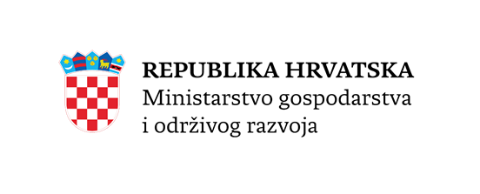 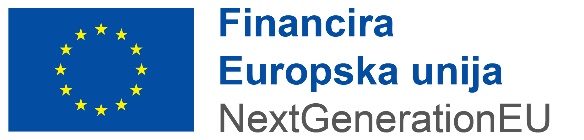 POZIV NA DOSTAVU PROJEKTNOG PRIJEDLOGAREVITALIZACIJA, IZGRADNJA, DIGITALIZACIJA I MODERNIZACIJA HRVATSKE PRIJENOSNE ELEKTROENERGETSKE MREŽE(Referentni broj: NPOO.C1.2.R1-I1.01)Postupak izravne dodjeleOBRAZAC 5.OPIS SPREMNOSTI PROJEKTA ZA ODOBRAVANJE IZRAVNE DODJELE BESPOVRATNIH SREDSTAVA IZ MEHANIZMA ZA OPORAVAK I OTPORNOSTpotpis:datum:Naziv projekta/poziva: (unijeti naziv)Naziv projekta/poziva: (unijeti naziv)Naziv projekta/poziva: (unijeti naziv)Naziv projekta/poziva: (unijeti naziv)Naziv projekta/poziva: (unijeti naziv)Naziv projekta/poziva: (unijeti naziv)Kod poziva/poziva: (unijeti kod)Kod poziva/poziva: (unijeti kod)Kod poziva/poziva: (unijeti kod)Kod poziva/poziva: (unijeti kod)Kod poziva/poziva: (unijeti kod)Kod poziva/poziva: (unijeti kod)Naziv investicije: (unijeti naziv)Naziv investicije: (unijeti naziv)Naziv investicije: (unijeti naziv)Naziv investicije: (unijeti naziv)Naziv investicije: (unijeti naziv)Naziv investicije: (unijeti naziv)Dokumentacija:Dokumentacija:ImaU izradin/pNapomena1.Mišljenje o uskladivosti s ekološkom mrežom Natura 2000 2.Studija o utjecaju na okoliš  3.Studija izvodljivosti (uključivo analiza troškova i koristi)4.Lokacijske dozvole5.Imovinsko pravni odnosi - vlasništvo, pravo građenja 6.Glavni projekt7.Građevinske dozvole 8.Izvedbeni projekt 9.Natječajna dokumentacija (za radove ) 10.Materijalna ocjena usklađenosti mjere s načelom nenanošenja bitne šteteImplementacija:Implementacija:Nije počelaU tijekuZavršena Napomena11.Javna nabava i ugovaranje radova 12.Provedba radova 